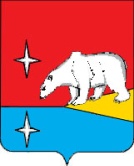 ГЛАВАГОРОДСКОГО ОКРУГА ЭГВЕКИНОТП О С Т А Н О В Л Е Н И ЕП Р О Е К Т от  августа 2022 г.	№  - пг	     п. ЭгвекинотО внесении изменения в административный регламент Управления финансов, экономики и имущественных отношений городского округа Эгвекинот по предоставлению муниципальной услуги «Предоставление гражданам земельных участков, находящихся в границах городского округа Эгвекинот, в безвозмездное пользование», утвержденный Постановлением Главы городского округа Эгвекинот от 24 мая 2019 г. № 81-пгВ целях приведения муниципальных правовых актов городского округа Эгвекинот в соответствие с требованиями законодательства Российской Федерации, руководствуясь Уставом городского округа Эгвекинот,П О С Т А Н О В Л Я Ю: Внести в административный регламент Управления финансов, экономики и имущественных отношений городского округа Эгвекинот по предоставлению муниципальной услуги «Предоставление гражданам земельных участков, находящихся в границах городского округа Эгвекинот, в безвозмездное пользование», утвержденный Постановлением Главы городского округа Эгвекинот от 24 мая 2019 г. № 81-пг, следующее изменение:В разделе 1 «Общие положения»:1) в подразделе 1.1 «Предмет регулирования административного регламента»:слова «, в рамках Федерального закона от 1 мая 2016 г.  № 119-ФЗ «Об особенностях предоставления гражданам земельных участков, находящихся в государственной или муниципальной собственности и расположенных на территориях субъектов Российской Федерации, входящих в состав Дальневосточного федерального округа, и о внесении изменений в отдельные законодательные акты Российской Федерации»» заменить на слова   «, в рамках Федерального закона от 1 мая 2016 г. № 119-ФЗ «Об особенностях предоставления гражданам земельных участков, находящихся в государственной или муниципальной собственности и расположенных в Арктической зоне Российской Федерации и на других территориях Севера, Сибири и Дальнего Востока Российской Федерации, и о внесении изменений в отдельные законодательные акты Российской Федерации»».В разделе 2 «Стандарт предоставления муниципальной услуги»:	1) в подразделе 2.5 «Правовые основания для предоставления муниципальной услуги»:абзац восьмой изложить в следующей редакции: «Федеральный закон от 1 мая 2016 г. № 119-ФЗ «Об особенностях предоставления гражданам земельных участков, находящихся в государственной или муниципальной собственности и расположенных в Арктической зоне Российской Федерации и на других территориях Севера, Сибири и Дальнего Востока Российской Федерации, и о внесении изменений в отдельные законодательные акты Российской Федерации» (Официальный интернет-портал правовой информации http://www.pravo.gov.ru, 02.05.2016, «Собрание законодательства РФ», 02.05.2016, № 18, ст. 2495, «Российская газета», № 97, 06.05.2016);»;1) в подразделе 2.8 «Исчерпывающий перечень оснований для приостановления или отказа в предоставлении муниципальной услуги»:подпункт 5 пункта 2.8.1 изложить в следующей редакции:«5) площадь испрашиваемого земельного участка превышает предельный размер, установленный частями 1, 1.1 и 2 статьи 2 Федерального закона от 1 мая 2016 г. № 119-ФЗ.»;подпункт 2 пункта 2.8.2 изложить в следующей редакции:«2) если при рассмотрении заявления гражданина о предоставлении земельного участка Управлением выявлены основания, указанные в пунктах 1 – 24, 26 и 27 статьи 7 Федерального закона от 1 мая 2016 г. № 119-ФЗ, либо пересечение границ земельного участка, образуемого в соответствии со схемой размещения земельного участка на публичной кадастровой карте, с границами земельных участков общего пользования, территорий общего пользования, территориальной зоны, населенного пункта, муниципального образования, либо ограничение доступа к иным земельным участкам в случае образования земельного участка в соответствии с данной схемой.»;подпункт 2 пункта 2.8.3 изложить в следующей редакции: «2) испрашиваемый земельный участок предоставлен гражданину до дня введения в действие Земельного кодекса Российской Федерации для ведения личного подсобного, дачного хозяйства, огородничества, садоводства, строительства гаража для собственных нужд или индивидуального жилищного строительства и в акте, свидетельстве или другом документе, устанавливающих или удостоверяющих право гражданина на такой земельный участок, не указано право, на котором предоставлен такой земельный участок, или невозможно определить вид этого права, за исключением случаев, если такой земельный участок ранее был предоставлен заявителю на основании акта о предоставлении земельного участка, изданного органом государственной власти или органом местного самоуправления в пределах его компетенции и в порядке, установленном законодательством, действовавшим в месте издания этого акта на момент его издания, и (или) на нем расположены объекты недвижимости, принадлежащие ему на праве собственности;»;подпункт 4 пункта 2.8.3 изложить в следующей редакции: «4) на испрашиваемом земельном участке расположены здание, сооружение, объект незавершенного строительства, принадлежащие гражданам, юридическим лицам либо находящиеся в государственной или муниципальной собственности, за исключением случаев, если на земельном участке расположены сооружения (в том числе сооружения, строительство которых не завершено), размещение которых допускается на условиях сервитута, или объекты, виды которых установлены Правительством Российской Федерации в соответствии с пунктом 3 статьи 39.36 Земельного кодекса Российской Федерации;»;подпункт 22 пункта 2.8.3 изложить в следующей редакции:«22) испрашиваемый земельный участок является земельным участком из состава земель лесного фонда и на таком земельном участке расположены особо защитные участки лесов или защитные леса, относящиеся к следующим категориям защитных лесов: леса, расположенные на особо охраняемых природных территориях; леса, расположенные в первом и втором поясах зон санитарной охраны источников питьевого и хозяйственно-бытового водоснабжения; леса, расположенные в зеленых зонах; леса, расположенные в лесопарковых зонах; леса, имеющие научное или историко-культурное значение; запретные полосы лесов, расположенные вдоль водных объектов; нерестоохранные полосы лесов; городские леса;»;1.3. Приложение 2 к административному регламенту Управления финансов, экономики и имущественных отношений городского округа Эгвекинот по предоставлению муниципальной услуги «Предоставление гражданам земельных участков, находящихся в границах городского округа Эгвекинот, в безвозмездное пользование» изложить согласно приложению к настоящему постановлению.2. Настоящее постановление подлежит обнародованию в местах, определенных Уставом городского округа Эгвекинот, размещению на официальном сайте Администрации городского округа Эгвекинот в информационно-телекоммуникационной сети «Интернет» и вступает в силу со дня обнародования.3. Контроль исполнения настоящего постановления возложить на Управление финансов, экономики и имущественных отношений городского округа Эгвекинот                        (Шпак А.В.).                                                 Р. В. КоркишкоИНФОМАЦИЯ об органе местного самоуправления, предоставляющем муниципальную услугуГрафик работы Управления: понедельник - четверг - с 9.00 до 18.45, пятница – с 9.00 до 17.30, перерыв - с 13.00 до 14.30; выходные - суббота, воскресенье; для женщин – рабочие дни с понедельника по четверг сокращены на 1 час.».Приложениек постановлению Главыгородского округа Эгвекинотот  августа 2022 г. № -пг«Приложение 2к Административному регламентуУправления финансов, экономики и имущественных отношений городского округа Эгвекинот по предоставлению муниципальной услуги «Предоставление гражданам земельных участков, находящихся в границах городского округа Эгвекинот, в безвозмездное пользование»МестонахождениеНаименованиеТелефонФаксАдрес электронной почты,адрес сайта в сети «Интернет»689202, Чукотский автономный округ, п. Эгвекинот,ул. Ленина, д.1Управление финансов, экономики и имущественных отношений городского округа Эгвекинот (Управление ФЭИ)8 (42734) 2-23-15 (начальник Управления)2-23-04 (заместитель начальника Управления)2-29-25 (секретарь)8(42734) 2-29-25ufei@go-egvekinot.ru    эгвекинот.рф   www.gosuslugi.ru  689202, Чукотский автономный округ, п. Эгвекинот,ул. Ленина, д. 1Отдел по управлению муниципальным имуществом и земельных отношений Управления ФЭИ8 (42734) 2-28-42 (общий), 8 (42734) 2-21-90 (начальник отдела)8(42734) 2-29-25ufei@go-egvekinot.ru   